Электронный образовательный ресурсУрок русского языка, 2 классУМК «Начальная школа XXI векаИсанина Людмила Михайловна,учитель начальных классовМБОУ «Борисовская СОШ №2» п БорисовкаТема: Составление текста из абзацев.Цель: создать условия для совершенствования коммуникативных умений учащихся.Задачи: содействовать развитию умения корректировать деформированные тексты;способствовать формированию навыков грамотного письма;формировать привычки делового сотрудничества.Оборудование: учебник, тетрадь, ручка, простой карандаш;инструкцией для групповой работы с текстом; офтальмотренажер; лист с деформированным текстом;блица-ключ для декодирования слов;. Ход урока1.Организационный этап (УУД: личностные, регулятивные).Добрый день, добрый час!Как я рада видеть вас.Друг на друга посмотрелиИ тихонечко все сели.2.Подготовка к работе на основном этапе (УУД: познавательные, личностные, регулятивные, коммуникативные).Чистописание. Подготовка руки к письму. Пальчиковая гимнастика (выполняется под музыку). Дети двигают кистями перекрещенных рук вверх-вни,.сжимают пальцы рук в кулаки, двигают кистями перекрещенных рук вверх – вниз, двигают пальцами рук – «машут, прощаются».Для чего нам надо правильно и красиво писать?Контроль правильной осанки:	Руки? – НА МЕСТЕ!	Ноги? – НА МЕСТЕ!	Локти? – У  КРАЯ!	Спина? – ПРЯМАЯ!)Взаимопроверка: сравните написанное с образцом, обведите самое красивое,  удачное сочетание.3. Введение в проблему урока.Работа в группах: декодирование информации.Каждая группа получает закодированное слово и таблицу-ключ. Ваша задача – раскодировать слово и записать его на доске. По какому правилу закодированы слова? Как пользоваться таблицей?1 группа: 20 6 12 19 20 (текст)2 группа: 14 16 8 6 20 (может)  3 группа: 19 16 19 20 10 33 20 30 (состоять)4 группа: 15 6 19 12 16 13 30 12 10 23 (нескольких)5 группа: 19 14 29 19 13 16 3 29 23 (смысловых)6 группа: 25 1 19 20 6 11 (частей)Составьте из полученных слов предложение. Текст может состоять из нескольких смысловых частей.Что ещё мы узнали о тексте на прошлом уроке? (Чтение рубрики «Обрати внимание!» на с. 80 учебника)Что получится, если в тексте будет нарушена последовательность? Чем будем заниматься на уроке?Для чего это нам нужно?Какова тема урока?.Физминутка для глаз.Работа с офтальмотренажером: проследить глазами в направлении стрелок. Глаза зажмурить и открыть – 4-5 раз. Частое моргание.4.Усвоение новых знаний и способов действий (УУД: регулятивные, познавательные, коммуникативные).Работа в группах: с текстом, в котором нарушена последовательность абзацев.5.Контроль и самоконтроль знаний и способов действий (УУД: регулятивные, коммуникативные). Обсуждение результата работы групп.Проверка правильности списывания. Обменяйтесь тетрадями и проверьте правильность списывания у своего товарища.Кто записал текст без ошибок? У кого одна или две ошибки?Как вы думаете, нужно ли уметь списывать без ошибок? Где это может нам пригодиться?Физминутка для развития общей моторики.Руки подняли и покачали - 
Это деревья в лесу, 
Вниз опустили, 
Кисти встряхнули – 
Листья роняют росу. 
В стороны руки, 
Плавно помашем – 
Это к нам птицы летят. 
Как они сядут – тоже покажем, 
Крылья сложили назад.6. Словарная работа (УУД: регулятивные, познавательные).Найдите в словаре слова связанные с птицами . Выпишите слова, подчеркните орфограммыПодберите родственные слова. Составьте с этими словами предложения.Для чего надо запоминать правописание слов из словаря? Как это можно использовать в жизни?7. Домашнее задание (по выбору):* Выполнить упражнение 2 на с. 82 учебника.* Выполнить упражнение 38 на с. 91 рабочей тетради «Пишем грамотно» №28. Итог урока. Рефлексия (УУД: регулятивные, познавательные, коммуникативные).Какую ставили учебную задачу?Удалось ее решить?Каким способом?Где будете применять полученные знания?Перелетные птицы                                     Птицы перелетныеВ стаи собираются,В края теплые летят,До весны прощаются.Стаи журавлиные,Стаи лебединые,Стаи соловьиные,Гусиные, утиные –К югу все они летят,Здесь замерзнуть не хотят.Как наступят холода –Не найдется им еда.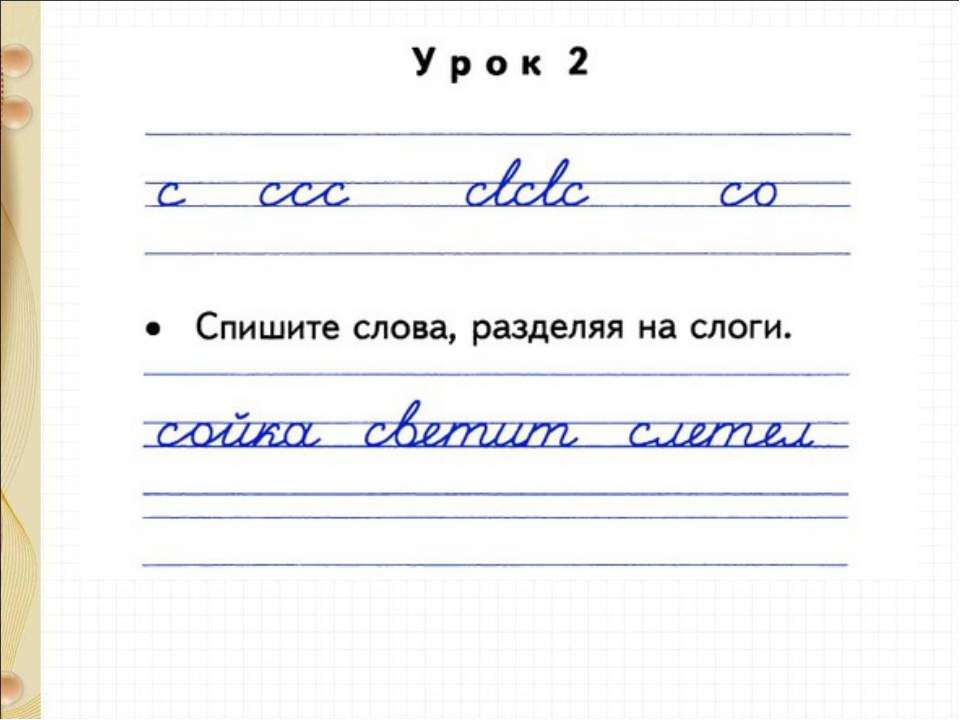 А1Б2В3Г4Д5Е6Ё7Ж8З9И10Й11К12Л13М14Н15О16П17Р18С19Т20У21Ф22Х23Ц24Ч25Ш26Щ27Ъ28Ы29Ь30Э31Ю32Я33В тексте важна последовательность не только предложений, но и абзацев. Ведь каждый абзац – это новая мысль автора.Инструкция к выполнению заданияРазрежьте текст по пунктирной линии. Распределите между собой.Прочитайте.Восстановите последовательность событий. Постройте правильную последовательность абзацев.Подумайте, чему посвящен текст, о чем рассказывается?Подберите заголовок к тексту.Запишите правильный вариант текста с заголовком. Перед записью в тетрадь вспомните правила списывания.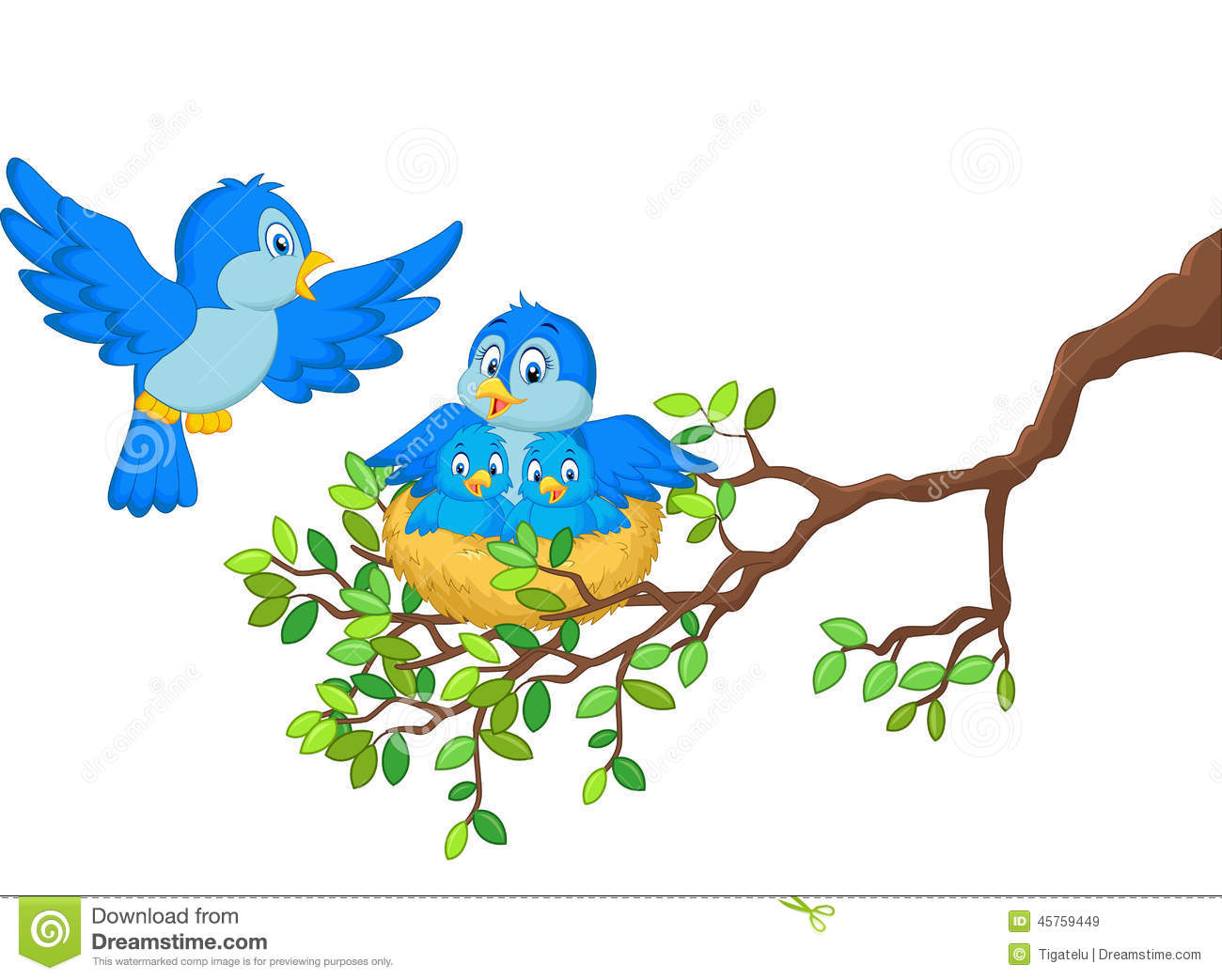 После такого ветра в лесу  на земле можно найти птенцов. В июне птенцы  совершают свои  первые полёты. Иногда сильный ветер приносит  беду. Но не каждый полёт оканчивается успешно. Смельчаки  иногда  вываливаются из гнезда.